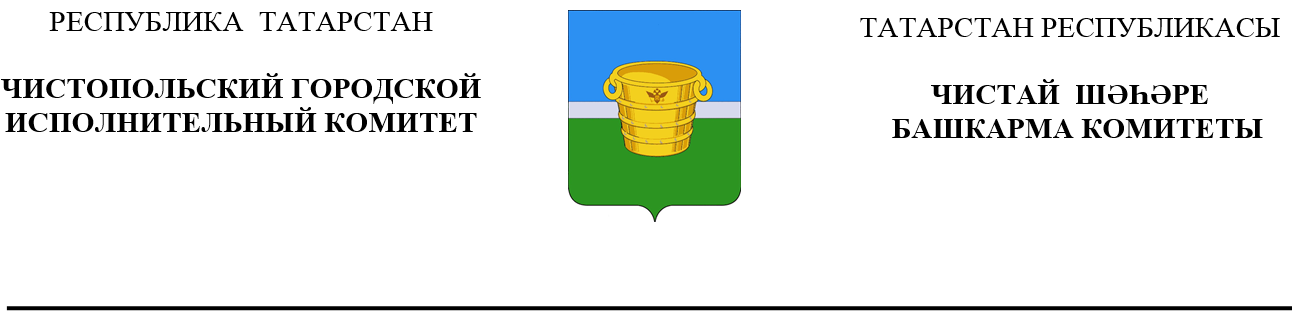 О внесении изменений в административный	регламент предоставления муниципальной услугипо выдаче разрешения на вырубку, кронирование, посадку и пересадку деревьев, кустарников, снос газона, утвержденный  постановлением Чистопольского городского Исполнительного комитета от 29.07.2021 года № 112 «Об утверждении административного регламента предоставления муниципальной услуги по выдаче разрешения на вырубку, кронирование, посадку и пересадку деревьев, кустарников, снос газона»В соответствии с Федеральным законом от 27 июля 2010 года № 210-ФЗ «Об организации предоставления государственных и муниципальных услуг» Чистопольский городской Исполнительный комитет ПОСТАНОВЛЯЕТ:1. Внести в административный регламент предоставления муниципальной услуги по выдаче разрешения на вырубку, кронирование, посадку и пересадку деревьев, кустарников, снос газона, утвержденный  постановлением Чистопольского городского Исполнительного комитета от 29.07.2021 года № 112 «Об утверждении административного регламента предоставления муниципальной услуги по выдаче разрешения на вырубку, кронирование, посадку и пересадку деревьев, кустарников, снос газона», следующие изменения:  1.1. в подпункте 2 пункта 2.3.1. слова «с заключением об аварийности деревьев, кустарников» исключить;1.2. абзац четвертый пункта 2.4.1. исключить;1.3. пункт 2.5.4. исключить;1.4. в подпункте 2 пункта 2.8.2. слова «либо не подтверждение в результате обследования зеленых насаждений необходимости сноса зеленых насаждений, указанных в заявлении, в состоянии крайней необходимости (аварийных деревьев)» исключить;1.5. в подпункте 5 пункта 2.8.2. слова «(за исключением случаев, связанных с проведением аварийно-восстановительных работ или для сноса зеленых насаждений в состоянии крайней необходимости (для устранения угрозы падения дерева, аварийных деревьев)» исключить;1.6. в пункте 2.8.4. слова «в приложении № 2» заменить словами «в приложении № 3»;1.7. в абзаце четвертом пункта 3.4.2. слова «, а также в случае обращения за получением разрешения на вырубку зеленых насаждений для проведения аварийно-восстановительных работ или для сноса зеленых насаждений в состоянии крайней необходимости (для устранения угрозы падения дерева, аварийных деревьев)» исключить;1.8. пункт 3.5.2.3. исключить;1.9. в пункте 3.5.5. слова «; в случае обращения заявителя за получением муниципальной услуги при проведении аварийно-восстановительных работ или для сноса зеленых насаждений в состоянии крайней необходимости (для устранения угрозы падения дерева, аварийных деревьев) – два рабочих дня» исключить;1.10. в приложении № 2 к Регламенту слова «Аварийные деревья подлежат вырубке в кратчайшие сроки» исключить. 2. Опубликовать настоящее постановление на официальном портале правовой информации Республики Татарстан (pravo.tatarstan.ru) и разместить на официальном сайте Чистопольского муниципального района Республики Татарстан http://chistopol.tatarstan.ru/.3. Контроль за исполнением настоящего постановления возложить на заместителя руководителя Чистопольского городского Исполнительного комитета Ф.М. Садикова.Руководитель    городскогоИсполнительного комитета                                                                   И.Ф. Рахимов            Постановление                                                            Карар                 29.09.2021                          г.Чистополь                      188                         29.09.2021                          г.Чистополь                      188                         29.09.2021                          г.Чистополь                      188        